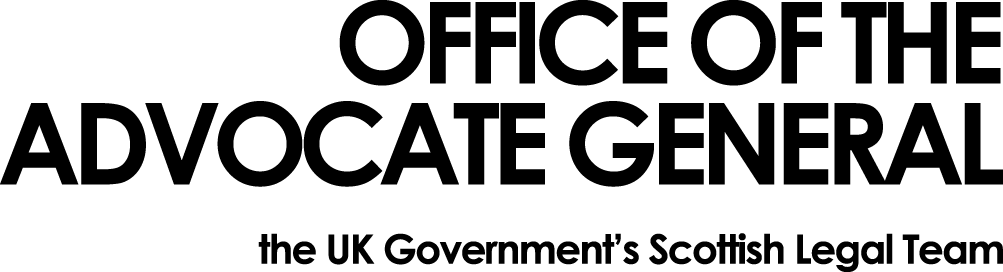 REDACTEDFreedom of Information Request Thank you for your three emails of 06 October 2016 requesting information under the Freedom of Information Act 2000 (FOIA).  You asked:1)    Please provide details of expenditure on software for the years 2014/15 and 2015/16 broken down by software supplier.  2)    Please provide details of software contracts due to expire before 31st December 2017, broken down by supplier and date.  3)    Please provide details of expenditure on perpetual software licences for the years 2014/15 and 2015/16 broken down by software supplier.I can confirm that the Office of the Advocate General (OAG) does not hold the information you have requested.  All OAG's information technology is provided by the Scottish Government.  All requests for information in relation to ICT and software, including licences contracts and expendidture should be submitted to them.  You can use the link below to go to their FOI site.http://www.scotland.gov.uk/About/Information/FOIYou may, if dissatisfied with the treatment of your request, ask the Office of the Advocate General to conduct an internal review of its decision.  The internal review will be conducted by someone other than the person who took the initial decision.  Requests for internal review should be addressed to the Information Officer, Office the Advocate General, Victoria Quay, Edinburgh, EH6 6QQ.If following the internal review you remain dissatisfied with the treatment of your request by OAG then you may take your complaint to the Information Commissioner, whose address is Wycliffe House, Water Lane, Wilmslow, Cheshire, SK9 5AF.  Details of the complaints procedure can be found here:http://www.ico.gov.uk/complaints/freedom_of_information.aspxYours sincerelyREDACTEDREDACTEDArea G-GOAGVictoria Quay EH6 6QQDate 17.10.16